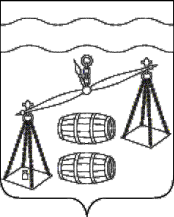  КАЛУЖСКАЯ ОБЛАСТЬ                           СУХИНИЧСКИЙ  РАЙОН                                  СЕЛЬСКАЯ ДУМАСЕЛЬСКОГО ПОСЕЛЕНИЯ«СЕЛО ШЛИППОВО»РЕШЕНИЕот 3 ноября 2020 года  	                                                                                        №  16   В соответствии с п.5 ст. 37 Федерального закона от 06.10.2003 № 131-ФЗ «Об общих принципах организации местного самоуправления в Российской Федерации»,  Решением Сельской Думы сельского поселения «Село Шлиппово» от 20.02.2020 № 171 «Об утверждении Положения «О порядке проведения конкурса на замещение должности главы администрации (исполнительно- распорядительного органа муниципального образования) сельского поселения «Село Шлиппово»,  рассмотрев протокол  №  2 от 03.11.2020 конкурсной комиссии на замещение должности главы администрации сельского поселения «Село Шлиппово», руководствуясь Уставом СП «Село Шлиппово» Сельская Дума СП «Село Шлиппово», РЕШИЛА:В связи с отсутствием заявлений на участие в конкурсе на замещение должности главы администрации сельского поселения «Село Шлиппово», признать конкурс на замещение должности главы администрации сельского поселения «Село Шлиппово» несостоявшимся.Назначить повторный конкурс на замещение должности главы администрации сельского поселения «Село Шлиппово» на  4 декабря  2020 года в  11 часов 00 минут в здании администрации СП "Село Шлиппово» по адресу: Калужская область, Сухиничский район, с. Шлиппово, д.68.Опубликовать в  районной газете  "Организатор" условия конкурса на замещение должности главы администрации  сельского поселения  «Село Шлиппово», проект контракта с главой администрации  сельского поселения «Село Шлиппово».4. Настоящее решение  вступает в силу после его официального опубликования в районной газете  "Организатор".5. Данное решение Сельской Думы сельского поселения «Село Шлиппово» о назначении повторного конкурса на замещение должности главы администрации  сельского поселения «Село Шлиппово»  направить главе администрации муниципального района «Сухиничский район».6. Контроль за исполнением настоящего решения оставляю за собой.Глава сельского поселения«Село Шлиппово»                                                               Х.И.Триандафилиди